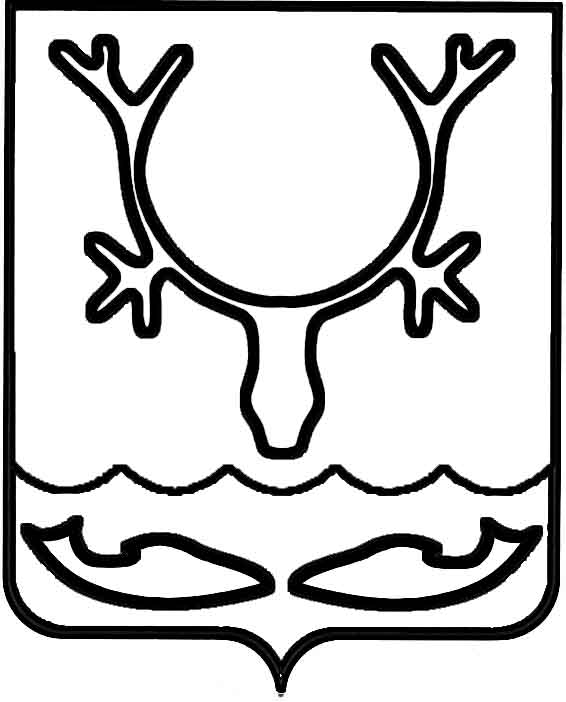 Администрация МО "Городской округ "Город Нарьян-Мар"ПОСТАНОВЛЕНИЕот “____” __________________ № ____________		г. Нарьян-МарО внесении изменений в муниципальную программу муниципального образования "Городской округ "Город Нарьян-Мар" "Благоустройство", утвержденную постановлением Администрации МО "Городской округ "Город "Нарьян-Мар"              от 12.11.2013 № 2420Руководствуясь положениями Бюджетного кодекса Российской Федерации, постановлением Администрации МО "Городской округ "Город Нарьян-Мар"                 от 30.07.2013 № 1496 "Об утверждении порядка разработки, реализации и оценки эффективности муниципальных программ муниципального образования "Городской округ "Город Нарьян-Мар", в соответствии с решением Совета городского округа "Город Нарьян-Мар" от 27.03.2014 № 664-р "О внесении изменений в Решение              "О бюджете МО "Городской округ "Город Нарьян-Мар" на 2014 год и на плановый период 2015 и 2016 годов" Администрация МО "Городской округ "Город Нарьян-Мар"П О С Т А Н О В Л Я Е Т:Внести в муниципальную программу муниципального образования "Городской округ "Город Нарьян-Мар" "Благоустройство", утвержденную постановлением Администрации МО "Городской округ "Город Нарьян-Мар"                   от 12.11.2013 № 2420 (далее – Программа), следующие изменения:1.1.	В паспорте Программы в табличной части Раздел "Объемы и источники финансирования муниципальной программы" изложить в новой редакции:1.2.	Приложение № 2 к Программе изложить в новой редакции        (Приложение 1).1.3.	Приложение № 3 к Программе изложить в новой редакции         (Приложение 2).Настоящее постановление вступает в силу с момента его принятия                             и подлежит официальному опубликованию. 3004.20141237Объемы и источникифинансирования  муниципальной программыОбщий объем финансирования Программы            за счет средств бюджета МО "Городской округ "Город Нарьян-Мар" (далее – городской бюджет) составляет 926 211,0 тыс. рублей, в том числе по годам:2014 год – 112 125,9 тыс. рублей;2015 год – 75 495,0 тыс. рублей;2016 год – 84 819,0 тыс. рублей;2017 год – 418 299,6 тыс. рублей;2018 год – 235 471,5 тыс. рублей.Глава МО "Городской округ "Город Нарьян-Мар" Т.В.ФедороваПриложение 1к постановлению АдминистрацииМО "Городской округ "Город Нарьян-Мар"от 30.04.2014 № 1237Приложение 1к постановлению АдминистрацииМО "Городской округ "Город Нарьян-Мар"от 30.04.2014 № 1237Приложение 1к постановлению АдминистрацииМО "Городской округ "Город Нарьян-Мар"от 30.04.2014 № 1237Приложение 1к постановлению АдминистрацииМО "Городской округ "Город Нарьян-Мар"от 30.04.2014 № 1237Приложение 1к постановлению АдминистрацииМО "Городской округ "Город Нарьян-Мар"от 30.04.2014 № 1237Приложение 1к постановлению АдминистрацииМО "Городской округ "Город Нарьян-Мар"от 30.04.2014 № 1237Ресурсное обеспечениеРесурсное обеспечениеРесурсное обеспечениеРесурсное обеспечениеРесурсное обеспечениеРесурсное обеспечениеРесурсное обеспечениеРесурсное обеспечениеРесурсное обеспечениереализации муниципальной программыреализации муниципальной программыреализации муниципальной программыреализации муниципальной программыреализации муниципальной программыреализации муниципальной программыреализации муниципальной программыреализации муниципальной программыреализации муниципальной программы"Благоустройство""Благоустройство""Благоустройство""Благоустройство""Благоустройство""Благоустройство""Благоустройство""Благоустройство""Благоустройство"Ответственный исполнитель: Управление строительства, жилищно-коммунального хозяйства и градостроительной деятельности Администрации муниципального образования "Городской округ "Город Нарьян-Мар"Ответственный исполнитель: Управление строительства, жилищно-коммунального хозяйства и градостроительной деятельности Администрации муниципального образования "Городской округ "Город Нарьян-Мар"Ответственный исполнитель: Управление строительства, жилищно-коммунального хозяйства и градостроительной деятельности Администрации муниципального образования "Городской округ "Город Нарьян-Мар"Ответственный исполнитель: Управление строительства, жилищно-коммунального хозяйства и градостроительной деятельности Администрации муниципального образования "Городской округ "Город Нарьян-Мар"Ответственный исполнитель: Управление строительства, жилищно-коммунального хозяйства и градостроительной деятельности Администрации муниципального образования "Городской округ "Город Нарьян-Мар"Ответственный исполнитель: Управление строительства, жилищно-коммунального хозяйства и градостроительной деятельности Администрации муниципального образования "Городской округ "Город Нарьян-Мар"Ответственный исполнитель: Управление строительства, жилищно-коммунального хозяйства и градостроительной деятельности Администрации муниципального образования "Городской округ "Город Нарьян-Мар"Ответственный исполнитель: Управление строительства, жилищно-коммунального хозяйства и градостроительной деятельности Администрации муниципального образования "Городской округ "Город Нарьян-Мар"Ответственный исполнитель: Управление строительства, жилищно-коммунального хозяйства и градостроительной деятельности Администрации муниципального образования "Городской округ "Город Нарьян-Мар"Наименование муниципальной программы (подпрограммы)Источник финансированияОбъемы финансирования, тыс. руб.Объемы финансирования, тыс. руб.Объемы финансирования, тыс. руб.Объемы финансирования, тыс. руб.Объемы финансирования, тыс. руб.Объемы финансирования, тыс. руб.Объемы финансирования, тыс. руб.Наименование муниципальной программы (подпрограммы)Источник финансированияВсегоВсего2014 год2015 год2016 год2017 год2018 годАБ1123456Муниципальная программа "Благоустройство" всего, в том числе:926 211,0926 211,0112 125,975 495,084 819,0418 299,6235 471,5Муниципальная программа "Благоустройство" городской бюджет926 211,0926 211,0112 125,975 495,084 819,0418 299,6235 471,5Приложение 2к постановлению АдминистрацииМО "Городской округ "Город Нарьян-Мар"от 30.04.2014 № 1237Приложение 2к постановлению АдминистрацииМО "Городской округ "Город Нарьян-Мар"от 30.04.2014 № 1237Приложение 2к постановлению АдминистрацииМО "Городской округ "Город Нарьян-Мар"от 30.04.2014 № 1237Приложение 2к постановлению АдминистрацииМО "Городской округ "Город Нарьян-Мар"от 30.04.2014 № 1237Приложение 2к постановлению АдминистрацииМО "Городской округ "Город Нарьян-Мар"от 30.04.2014 № 1237Приложение 2к постановлению АдминистрацииМО "Городской округ "Город Нарьян-Мар"от 30.04.2014 № 1237Приложение 2к постановлению АдминистрацииМО "Городской округ "Город Нарьян-Мар"от 30.04.2014 № 1237Приложение 2к постановлению АдминистрацииМО "Городской округ "Город Нарьян-Мар"от 30.04.2014 № 1237ПереченьПереченьПереченьПереченьПереченьПереченьПереченьПереченьПереченьПереченьПереченьПереченьмероприятий муниципальной программымероприятий муниципальной программымероприятий муниципальной программымероприятий муниципальной программымероприятий муниципальной программымероприятий муниципальной программымероприятий муниципальной программымероприятий муниципальной программымероприятий муниципальной программымероприятий муниципальной программымероприятий муниципальной программымероприятий муниципальной программыМО "Городской округ "Город Нарьян-Мар"МО "Городской округ "Город Нарьян-Мар"МО "Городской округ "Город Нарьян-Мар"МО "Городской округ "Город Нарьян-Мар"МО "Городской округ "Город Нарьян-Мар"МО "Городской округ "Город Нарьян-Мар"МО "Городской округ "Город Нарьян-Мар"МО "Городской округ "Город Нарьян-Мар"МО "Городской округ "Город Нарьян-Мар"МО "Городской округ "Город Нарьян-Мар"МО "Городской округ "Город Нарьян-Мар"МО "Городской округ "Город Нарьян-Мар""Благоустройство""Благоустройство""Благоустройство""Благоустройство""Благоустройство""Благоустройство""Благоустройство""Благоустройство""Благоустройство""Благоустройство""Благоустройство""Благоустройство"№ п/пНаименование мероприятияИсточник финансиро ванияИсточник финансиро ванияОбъемы финансирования, тыс. руб.Объемы финансирования, тыс. руб.Объемы финансирования, тыс. руб.Объемы финансирования, тыс. руб.Объемы финансирования, тыс. руб.Объемы финансирования, тыс. руб.№ п/пНаименование мероприятияИсточник финансиро ванияИсточник финансиро ванияВсего2014 год2015 год2016 год2017 год2018 годАБВВ1234561.Выполнение муниципального задания МБУ "Чистый город"городской бюджетгородской бюджет455 268,451 915,827 699,434 684,0207 346,9133 622,32.Благоустройство территорий питьевых колодцевгородской бюджетгородской бюджет865,9865,90,00,00,00,03.Санитарное содержание территории города городской бюджетгородской бюджет935,2935,20,00,00,00,04.Механизированная уборка междворовых территорийгородской бюджетгородской бюджет637,8637,80,00,00,00,05.Приобретение и устройство детских игровых площадокгородской бюджетгородской бюджет54 317,48 000,00,00,046 317,40,06.Содержание детских игровых площадокгородской бюджетгородской бюджет357,7357,70,00,00,00,07.Обустройство дворовых территорий с разработкой ПСДгородской бюджетгородской бюджет125 938,3257,20,00,079 827,045 854,17.1.в районе дома 4 по ул. 60 лет СССРгородской бюджетгородской бюджет25 717,4257,20,00,025 460,20,07.2.по ул. Выучейского, д. 33 городской бюджетгородской бюджет24 553,90,00,00,09 269,215 284,77.3.по ул. Выучейского, д. 22 городской бюджетгородской бюджет24 553,90,00,00,09 269,215 284,77.4.по ул. Ленина, д. 31а, 33, 35, 38городской бюджетгородской бюджет24 553,90,00,00,09 269,215 284,77.5. по ул. Ленина, д. 49городской бюджетгородской бюджет26 559,20,00,00,026 559,20,08.Уличное освещение и содержание объектов уличного освещениягородской бюджетгородской бюджет4 558,64 558,60,00,00,00,09.Содержание общественных кладбищгородской бюджетгородской бюджет89,189,10,00,00,00,010.Ремонт септиков и выгребных ямгородской бюджетгородской бюджет969,20,0484,6484,60,00,011.Организация дорожного движения на дорогах общего пользования местного значениягородской бюджетгородской бюджет12 922,20,00,00,012 922,20,012.Устройство парковокгородской бюджетгородской бюджет13 947,20,00,00,013 947,20,013.Содержание и ремонт дорог общего пользования местного значениягородской бюджетгородской бюджет253 717,444 508,647 311,049 650,456 252,355 995,114.Паспортизация автодорог и проездов города Нарьян-Марагородской бюджетгородской бюджет1 686,60,000,00,01 686,60,015.Формирование и ведение реестра объектов благоустройствабез финансиро ваниябез финансиро вания0,00,00,00,00,00,0ВСЕГО по программе, в т.ч.926 211,0112 125,975 495,084 819,0418 299,6235 471,5городской бюджет926 211,0112 125,975 495,084 819,0418 299,6235 471,5